1. Примарном сектору припада:А. ИндустријаБ. ТрговинаВ. Пољопривреда2. Секундарном сектору припада:А. ШумарствоБ. РударствоВ. Саобраћај3. Терцијарном сектору припада:А. ГрађевинарствоБ. ТуризамВ. Лов и риболов4. Наука, школство и здравство припадају:А. Примарном секторуБ. Секундарном секторуВ. Квартарном сектору5. Ванпривредне делатности су:A. ТуризамБ. КултураВ. ШумарствоГ. Државна управа6. Природни фактори који утичу на развој привреде су:А. РељефБ. Економско-политичкиВ. ВодеГ. ДемографскиД. Све наведено7. Привреда се дели на три сектора.А. ТачноБ. Нетачно8. Пољопривреда се дели на земљорадњу и _______.9. Лакој индустрији припада:А. Дуванска индустријаБ. Метална индустријаВ. Прехрамбена индустријаГ. Петрохемијска индустрија10. Тешкој индустрији припада дрвна индустрија.А. ТачноБ. Нетачно11. Шампон, сапун и парфем производи:А. Прехрамбена индустријаБ. Текстилна индустријаВ. Хемијска индустрија12. Саобраћај се према ________ дели на међународни, унутрашњи и транзитни.А. Предмету транспортаБ. ТериторијиВ. Средини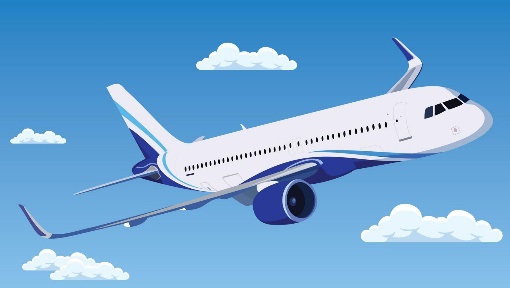 13. На фотографији изнад приказан је:А. Копнени саобраћајБ. Водени саобраћајВ. Ваздушни саобраћај14. У копнени саобраћај убрајамо:А. ДрумскиБ. ЖелезничкиВ. РечниГ. Авионски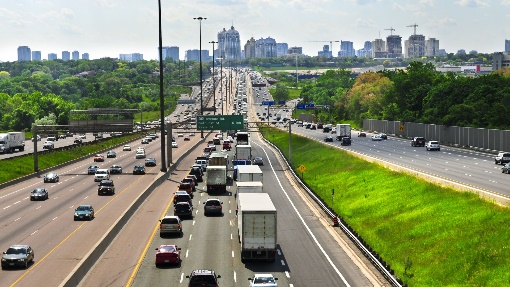 15. На фотографији изнад приказан је:А. Копнени друмски саобраћајБ. Копнени железнички саобраћајВ. Ваздушни саобраћај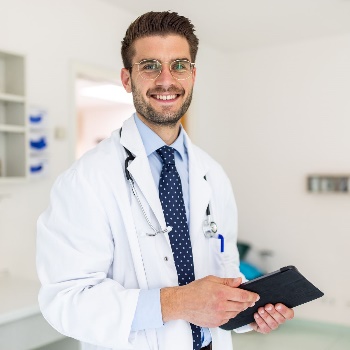 16. Којој делатности припада занимање приказано на фотографији изнад?А. ШколствоБ. ЗдравствоВ. Наука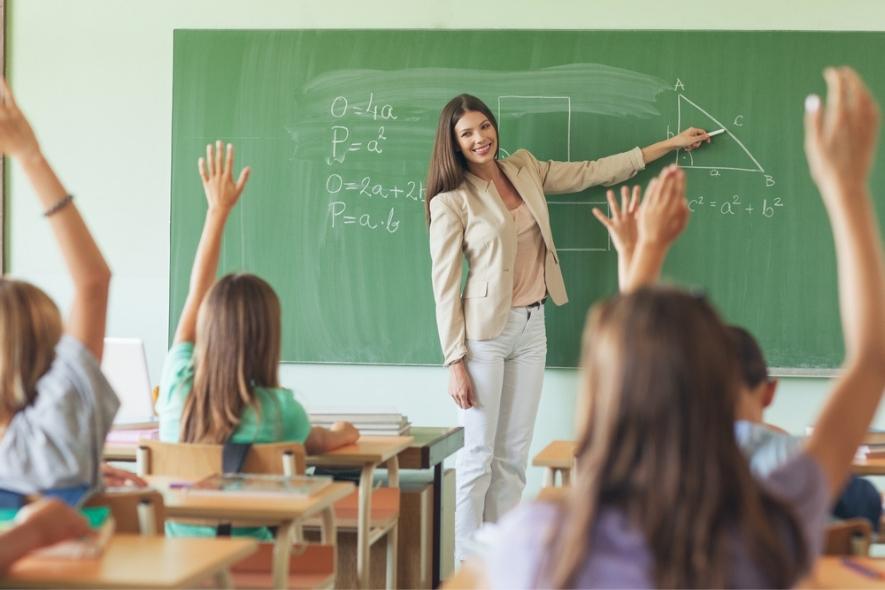 17. Којој делатности припада занимање приказано на фотографији изнад?А. СаобраћајБ. ИндустријаВ. Школство